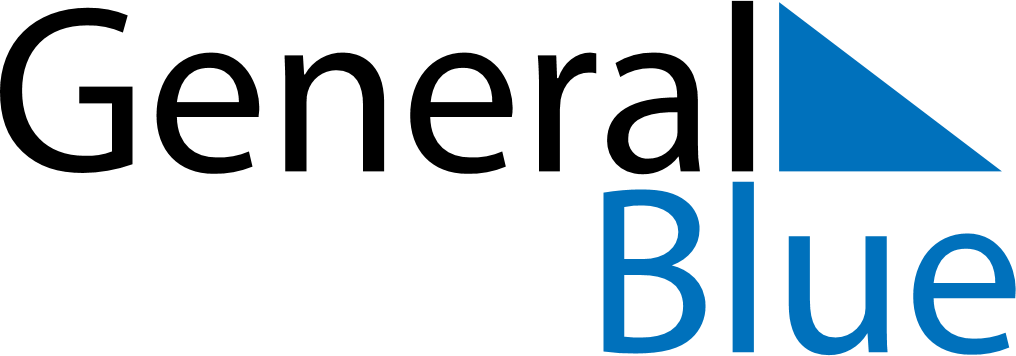 March 2024March 2024March 2024March 2024March 2024March 2024March 2024Richmond, British Columbia, CanadaRichmond, British Columbia, CanadaRichmond, British Columbia, CanadaRichmond, British Columbia, CanadaRichmond, British Columbia, CanadaRichmond, British Columbia, CanadaRichmond, British Columbia, CanadaSundayMondayMondayTuesdayWednesdayThursdayFridaySaturday12Sunrise: 6:54 AMSunset: 5:55 PMDaylight: 11 hours and 0 minutes.Sunrise: 6:52 AMSunset: 5:56 PMDaylight: 11 hours and 4 minutes.34456789Sunrise: 6:50 AMSunset: 5:58 PMDaylight: 11 hours and 7 minutes.Sunrise: 6:48 AMSunset: 5:59 PMDaylight: 11 hours and 11 minutes.Sunrise: 6:48 AMSunset: 5:59 PMDaylight: 11 hours and 11 minutes.Sunrise: 6:46 AMSunset: 6:01 PMDaylight: 11 hours and 14 minutes.Sunrise: 6:44 AMSunset: 6:03 PMDaylight: 11 hours and 18 minutes.Sunrise: 6:42 AMSunset: 6:04 PMDaylight: 11 hours and 22 minutes.Sunrise: 6:40 AMSunset: 6:06 PMDaylight: 11 hours and 25 minutes.Sunrise: 6:38 AMSunset: 6:07 PMDaylight: 11 hours and 29 minutes.1011111213141516Sunrise: 7:36 AMSunset: 7:09 PMDaylight: 11 hours and 33 minutes.Sunrise: 7:34 AMSunset: 7:10 PMDaylight: 11 hours and 36 minutes.Sunrise: 7:34 AMSunset: 7:10 PMDaylight: 11 hours and 36 minutes.Sunrise: 7:32 AMSunset: 7:12 PMDaylight: 11 hours and 40 minutes.Sunrise: 7:29 AMSunset: 7:14 PMDaylight: 11 hours and 44 minutes.Sunrise: 7:27 AMSunset: 7:15 PMDaylight: 11 hours and 47 minutes.Sunrise: 7:25 AMSunset: 7:17 PMDaylight: 11 hours and 51 minutes.Sunrise: 7:23 AMSunset: 7:18 PMDaylight: 11 hours and 55 minutes.1718181920212223Sunrise: 7:21 AMSunset: 7:20 PMDaylight: 11 hours and 58 minutes.Sunrise: 7:19 AMSunset: 7:21 PMDaylight: 12 hours and 2 minutes.Sunrise: 7:19 AMSunset: 7:21 PMDaylight: 12 hours and 2 minutes.Sunrise: 7:17 AMSunset: 7:23 PMDaylight: 12 hours and 6 minutes.Sunrise: 7:15 AMSunset: 7:24 PMDaylight: 12 hours and 9 minutes.Sunrise: 7:12 AMSunset: 7:26 PMDaylight: 12 hours and 13 minutes.Sunrise: 7:10 AMSunset: 7:27 PMDaylight: 12 hours and 17 minutes.Sunrise: 7:08 AMSunset: 7:29 PMDaylight: 12 hours and 20 minutes.2425252627282930Sunrise: 7:06 AMSunset: 7:30 PMDaylight: 12 hours and 24 minutes.Sunrise: 7:04 AMSunset: 7:32 PMDaylight: 12 hours and 28 minutes.Sunrise: 7:04 AMSunset: 7:32 PMDaylight: 12 hours and 28 minutes.Sunrise: 7:02 AMSunset: 7:34 PMDaylight: 12 hours and 31 minutes.Sunrise: 7:00 AMSunset: 7:35 PMDaylight: 12 hours and 35 minutes.Sunrise: 6:58 AMSunset: 7:37 PMDaylight: 12 hours and 38 minutes.Sunrise: 6:55 AMSunset: 7:38 PMDaylight: 12 hours and 42 minutes.Sunrise: 6:53 AMSunset: 7:40 PMDaylight: 12 hours and 46 minutes.31Sunrise: 6:51 AMSunset: 7:41 PMDaylight: 12 hours and 49 minutes.